П О М Ш У Ö МР Е Ш Е Н И ЕО внесении изменений в решение Совета муниципального района «Печора»от 16 августа 2022 года № 7-19/214 «Об утверждении Положения о порядке предоставления жилых помещений муниципального жилищного фонда коммерческого использования муниципального образования муниципального района «Печора»Руководствуясь статьей 30 Жилищного кодекса Российской Федерации, Федеральным законом от 06.10.2003 № 131-ФЗ «Об общих принципах организации местного самоуправления в Российской Федерации», статьей 26 Устава муниципального образования муниципального района «Печора», Совет муниципального района «Печора» р е ш и л: Внести в решение Совета муниципального района «Печора» от 16 августа 2022 года № 7-19/214 «Об утверждении Положения о порядке предоставления жилых помещений муниципального жилищного фонда коммерческого использования муниципального образования муниципального района «Печора» (далее - Положение) следующие изменения:1.1. В приложении 1 к решению:1.1.1. В пункте 4.3 Положения цифру «13» заменить цифрой «9»;1.2. В приложении 2 к решению:1.2.1. В таблице К4 – коэффициент, отражающий категорию нанимателя:1.2.1.1. Вторую строку таблицы после слов «лица из их числа» дополнить словами «; граждане, состоящие на учете в качестве нуждающихся в жилых помещениях, предоставляемых по договорам социального найма»;1.2.1.2. Шестую строку таблицы исключить.2. Контроль за выполнением настоящего решения возложить на постоянные комиссии Совета муниципального района «Печора» по бюджету, налогам и экономическому развитию муниципального района (Громов А.Н.) и по законности и депутатской этике (Неронов А.Н.).3. Настоящее решение вступает в силу со дня его официального опубликования.Глава муниципального района «Печора» -руководитель администрации                                                                          В.А. Серовг. Печора19 сентября 2023 года№ 7-26/331«ПЕЧОРА»  МУНИЦИПАЛЬНÖЙ РАЙОНСАСÖВЕТ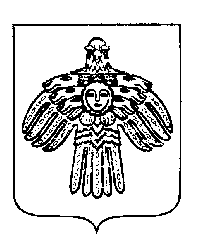 СОВЕТ МУНИЦИПАЛЬНОГО РАЙОНА «ПЕЧОРА»